Rapporto finale attività Settimana contro il razzismo 2018Promozione specifica dell’integrazione da parte del Cantone e della Confederazione Ente:	      Progetto	      Durata	 dal         al        Via  	      CAP 	      Città	      Persona di contatto	      Telefono	          E-mail @          a) Genere	Uomini %          Donne %      	Età  Adulti (da 18 anni)        Giovani (-18)       b) Statuto	Stranieri %        Background migratorio %        	c) Permesso	B       C        F+7        F-7        N        altro specificare      d) Nazionalità      a) E’ stata fatta una promozione del progetto?  SI       NO Se SI, allegare la documentazione (stampati, prospetti, articoli di giornale, interviste alla radio, ecc)a) Quali metodi avete assunto per valutare le attività e i progetti proposti (max. 300 battute)b) Punti forti del progettoc) Punti deboli del progettod) Proposte di miglioramentoPer eventuali informazioni inerenti la compilazione del presente formulario, contattare il numero 091 814 32 02Il presente formulario deve assolutamente essere trasmesso al Servizio dell’integrazione degli stranieri.   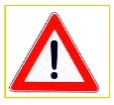 Vi rendiamo attenti che per motivi di scadenze contabili, il mancato invio del presente formulario, debitamente compilato e firmato (anche via mail) entro la data indicata, comporta l’annullamento del versamento a consuntivo.Termini dell’invio:1 mese dopo il termine del progetto “settimana contro il razzismo”allegati:-     -     -     -     Cognome   Nome  data: Timbro e firma  del rappresentante dell’Ente o Associazione:Firma del Delegato 	Firma del controllo contenuti della misura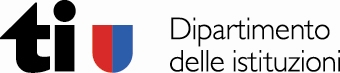 Dipartimento delle istituzioniSegreteria generaleServizio integrazione stranieri1. Descrizione delle attività svolte del progetto Siete pregati di descrivere e commentare brevemente le attività che avete svolto per il progetto, nella casella sottostante  sulla base degli indicatori e delle misure stabiliti (max 700 battute spazi compresi). Evtl, aggiungere un dossier.Breve riassunto attività (qui sotto)2. Partecipanti:4.Promozione del progetto5.Valutazioni6.Raggiungimento obiettivi6.Raggiungimento obiettivi6.Raggiungimento obiettivi6.Raggiungimento obiettivi6.Raggiungimento obiettivi6.Raggiungimento obiettiviN°Rapporto sul raggiungimento degli obiettiviRiportare nel presente documento i risultati perseguiti elencati nel modulo “Presentazione Progetto” con il rispettivo numero e illustrare brevemente (max 500 battute) il raggiungimento dell’obiettivo sulla base degli indicatori concordatiSituazione al :Situazione al :Situazione al :N°Rapporto sul raggiungimento degli obiettiviRiportare nel presente documento i risultati perseguiti elencati nel modulo “Presentazione Progetto” con il rispettivo numero e illustrare brevemente (max 500 battute) il raggiungimento dell’obiettivo sulla base degli indicatori concordatiVerdeGialloRossoOsservazioni:6.Scadenze ()Ho preso conoscenza di tutte le informazioni contenute nel presente formulario e confermo di aver risposto in modo veritiero ed esaustivo alle domande, che tutti i dati corrispondono alla realtà e sono a disposizione per complementi di informazione.